CURRICULUM VITAE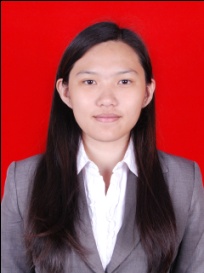 Name				: Tiara AnanthaPlace / Date of Birth		: Pekalongan / 21 Juli 1991Gender				: PerempuanNationality			: IndonesiaReligion			: ChristianHome Address			: Jl. Taman Nyiur blok L no. 19A RT/RW 002/015 Kelurahan Sunter Agung				  DKI Jakarta, Indonesia 14350Cellphone Number		: +6289638462554E-mail	Address		: tiara_anantha91@gmail.com1997-2003	  SD Sampangan N01 Pekalongan2003-2006	  SMPN 02 Pekalongan2006-2009	  SMA st Bernardus Pekalongan2009-Now	  Universitas Bina Nusantara JakartaEnglish course at IMPRES PekalonganInternships at PT. Astra Honda MotorTutor at Pooh LearningPersonal Summary Formal EducationNon-Formal EducationWorking Experience